 arerpassport.uk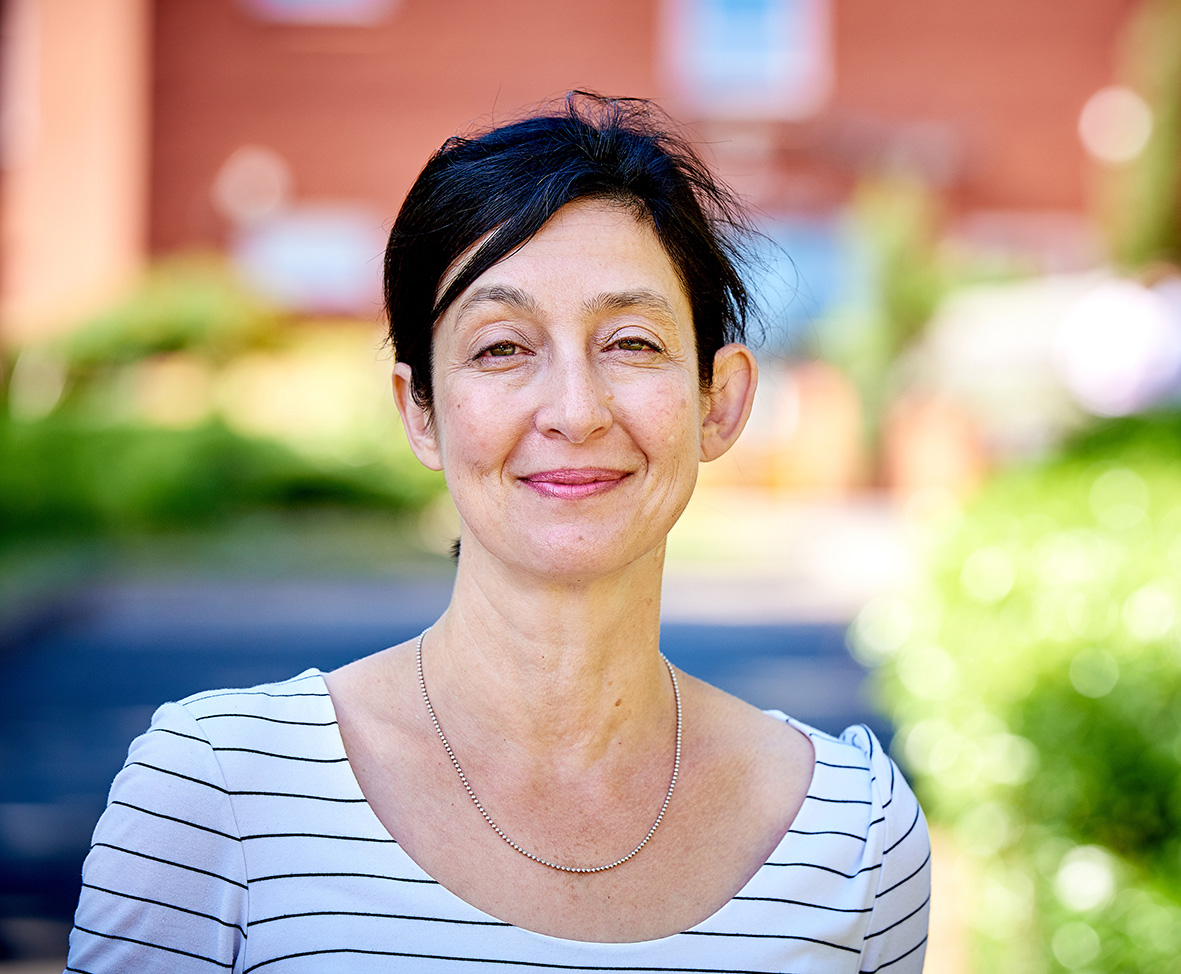 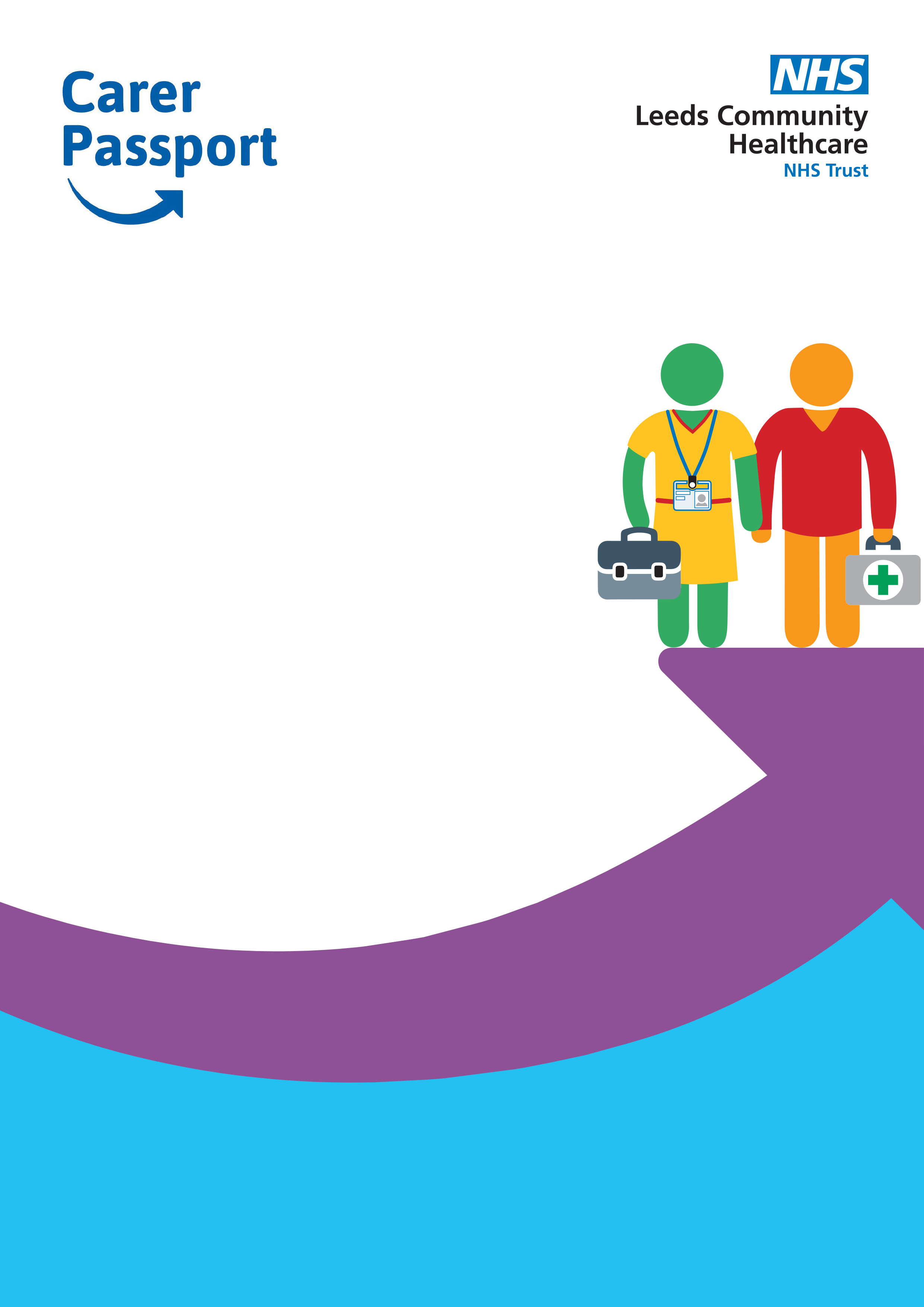 A straightforward way to document flexibility and support, so it can be carried into an employee’s future roles.Who is a carer?A carer is an employee who, outside the workplace, provides unpaid care for family or friends who have a disability, illness, addiction or who need support in later life.Around 1 in 5 of all employees juggles work with care, so it is more common than you might think.Although most of us care at some of point in our lives, it is also something that we are not prepared for and can come as a shock. It can be difficult to talk about some of these issues that you may not have raised in the workplace before.This Carer Passport can be completed by any employee who has caring responsibilities now or may do in the near future. It is supposed to be a “live” document that is reviewed and updated when circumstances change, whether the demands of the job, or the nature of the caring responsibilities.What to doRead our information about the Carer Passport scheme and why it is important for colleagues to be able to discuss their caring role at work.The starting point for a Carer Passport is a conversation about caring and the flexibility required to manage it alongside work.In workplaces that use a Carer Passport, employees and managers say this works well when it is an open conversation.Who owns the Passport?The employee owns the Carer Passport, but a copy will be kept by HR on your personnel file.What is its scope?The Carer Passport assumes that you are working within parameters set by employment law along with any existing company policies. Therefore any flexible working arrangements are subject to discussion within the service. The Working Carer’s Passport is not a legally binding document. The Working Carer’s Passport does not apply to child care responsibilities unless your child has a long term health condition or disabilityHow much information?Aspects of caring are highly personal, and an employee should not need to disclose detailed information about their caring role if they do not wish to.Any information held under the scheme will relate to the carer, and no identifying information about the cared for person will be stored.Thinking about your caring role and how it affects your workWhat are your caring responsibilities? What impact do your caring responsibilities have on work?What impact does work have on your caring responsibilities?How do you expect your caring role (and its impact) could change in future?Finding out about potential optionsDo you know what support is currently offered in the organisation?Do you know about the organisation’s flexible working policies?Are you aware of your right to request flexible working? You may decide to make a request or keep the conversation to informally agreed arrangements.Getting supportDo you already receive any support in work to help combine caring with work?What additional support would help you?How can the needs of the team/ organization continue to be met?Is there support you could get outside of work?Would information and advice about   support   make   a difference?Note any other questions or issuesUse this template to keep a confidential record of the discussion.Caring and work - describing the situation and its impactsNotes:My son has bipolar this means that heAny other questions / issuesSkills gained from caring(*delete as appropriate)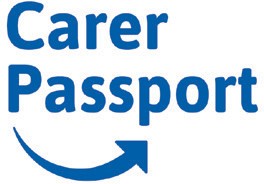 carerpassport.ukEmployee signature:Employee signature:Date:Manager signature:Manager signature:Date:Date of review:Next planned review date:Next planned review date: